                                                Ministry of Ports Shipping and Aviation 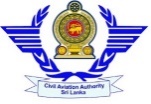 Civil Aviation Authority of Sri Lanka (CAASL)Invitation for Bids -IFB/SP/2023-08 Supply of Janitorial Services for Civil Aviation Authority of Sri Lanka      Chairman, Departmental Procurement Committee (DPC) of CAASL invites sealed bids from eligible and qualified bidders for supply of Janitorial  Services for Civil Aviation Authority of Sri LankaBidding will be conducted through National Competitive bidding (NCB) process.A complete set of Bidding Documents in English language can be collected by interested bidders on the submission of a written request and payment of a non-refundable fee of One Thousand Five hundred Rupees (Rs.1500/=) without VAT during the period between 20/12/2023 and 10/01/2024 on working days between 0900hrs and 1500 hrs from the above address. The method of payment will be by cash.Eligible bidders may obtain further information relating to this bid from Environment Research, & Projects Section, CAASL at No 152/1,Minuwangoda Road, Katunayake (Phone: 011 2358824 Bidding documents may be inspected free of charge at the above office. 5.  The amount of Bid Security shall be Sri Lanka Rupees fifty Thousand (Rs. 50,000/=) from reputed bank from Sri Lanka approved by Central Bank of Sri Lanka. Bid security should be valid for not less than 120 Days from the date of bid opening.6. 	A pre-bid visit will be arranged to the Head Office Building of Civil Aviation Authority of Sri Lanka and bidders should attend the same. The date for the visit will be announced later.7.   	The successful bidder is required to render an unconditional Performance Bond in the name of CAASL for the value of 5% of the annual contract value. The Civil Aviation Authority will have the right of claiming the Performance Bond value on demand if the company does not provide a satisfactory service.8. 	Bids must be delivered to Chairman, Department Procurement Committee, Civil Aviation Authority   	of Sri Lanka, No 152/1, Minuwangoda Road, Katunauyake with the marking “Provide of Janitorial 	Services for Civil Aviation Authority of Sri Lanka ” at the top left-hand corner of the envelope on  	or before 1430 hrs of 11th January 2024. 9.  The dead line for submission of bids will be 1430 hrs on 11th January 2024 and will be opened soon 	after the closing. Late bids will be rejected.  ChairmanDepartment Procurement CommitteeCivil Aviation Authority of Sri LankaNo.152/1, Minuwangoda Road Katunayake